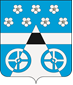 АДМИНИСТРАЦИЯ СЕЛЬСКОГО ПОСЕЛЕНИЯ ЛОПАТИНО МУНИЦИПАЛЬНОГО РАЙОНА ВОЛЖСКИЙ САМАРСКОЙ ОБЛАСТИПОСТАНОВЛЕНИЕот « 23 » сентября 2019г. № 312 О начале отопительного сезона 2019-2020 г.г. на территории сельского поселения Лопатино муниципального района Волжский Самарской области            В соответствии с Федеральным законом от 06.10.2003г. № 131-ФЗ « Об общих принципах организации местного самоуправления в Российской Федерации», на основании Устава сельского поселения Лопатино муниципального района Волжский Самарской области и в связи с понижением среднесуточной температуры наружного воздуха, Администрация сельского поселения Лопатино муниципального района Волжский Самарской областиПОСТАНОВЛЯЕТ:Начать отопительный сезон  на территории сельского поселения Лопатино муниципального района Волжский Самарской области на социально-значимых объектах с 23 сентября 2019 года, на объектах жилого фонда с 01октября 2019года.Руководителям предприятий МУП « Волжская ЖКХ » ( по согласованию), ООО « Сам РЭК-Эксплуатация» ( по согласованию), ООО « ЮГ-сервис», МБУК КДЦ «Самарский», МБУ « Лопатинское»  обеспечить подачу тепла и принять соответствующие меры по включению отопления в школах, детских и лечебных учреждениях, объектах культуры  и жилищного фонда.Опубликовать настоящее Постановление в средствах массовой информации( газета « Волжская новь»).Контроль за исполнением настоящего постановления возлагаю на себя.Первый заместитель Главысельского поселения Лопатино                                       В. П. Карташова   